DSWD DROMIC Report #1 on the Landslide Incidentin Brgy. Loacan, Itogon, Benguetas of 21 August 2021, 6PMSituation OverviewOn 17 August 2021 at around 10:45 AM, a landslide incident occurred at Antamok River, Loacan, Itogon, Benguet affecting 123 families in the area. On the other hand, no damaged houses were reported.Source: DSWD-FO CARStatus of Affected Areas and Population  There are 123 families or 800 persons affected by the landslide incident in Brgy. Loacana, Itogon, Benguet (see Table 1).Table 1. Number of Affected Families / PersonsNote: Ongoing assessment and validation being conducted.Source: DSWD-FO CARCost of Humanitarian Assistance ProvidedA total of ₱129,993.00 worth of assistance was provided to the affected families; of which ₱126,993.00 was provided by DSWD and ₱3,000.00 from LGU (see Table 2).Table 2. Cost of Assistance Provided to Affected Families / PersonsNote: Ongoing assessment and validation being conducted.Source: DSWD-FO CARResponse Actions and InterventionsFood and Non-Food Items (NFIs)DSWD-FO CAR provided 150 family food packs and three (3) family tents to the affected families.Other Activities Photo Documentation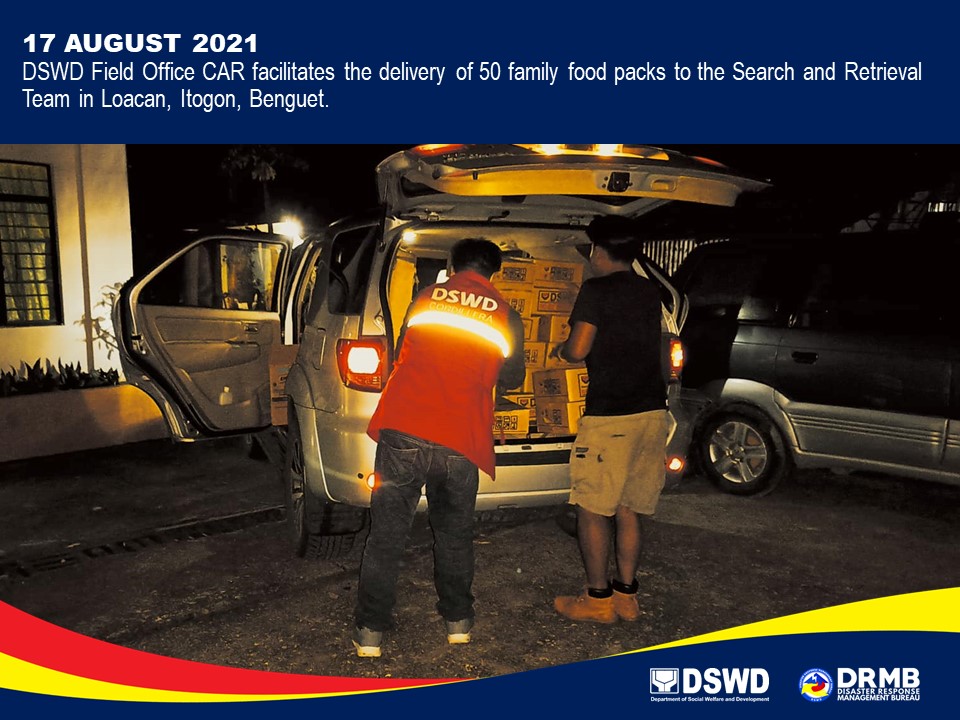 *****The Disaster Response Operations Monitoring and Information Center (DROMIC) of DSWD-DRMB is closely coordinating with DSWD-FO CAR for significant disaster response updates and assistance provided.REGION / PROVINCE / MUNICIPALITY REGION / PROVINCE / MUNICIPALITY  NUMBER OF AFFECTED  NUMBER OF AFFECTED  NUMBER OF AFFECTED REGION / PROVINCE / MUNICIPALITY REGION / PROVINCE / MUNICIPALITY  Barangays  Families  Persons GRAND TOTALGRAND TOTAL1123800 CAR CAR1123800 Benguet Benguet1123800Itogon1123800REGION / PROVINCE / MUNICIPALITY REGION / PROVINCE / MUNICIPALITY  COST OF ASSISTANCE  COST OF ASSISTANCE  COST OF ASSISTANCE  COST OF ASSISTANCE  COST OF ASSISTANCE REGION / PROVINCE / MUNICIPALITY REGION / PROVINCE / MUNICIPALITY  DSWD  LGU NGOs OTHERS  GRAND TOTAL GRAND TOTALGRAND TOTAL126,993.003,000.00 - -129,993.00  CAR  CAR126,993.003,000.00 - -129,993.00  Benguet  Benguet126,993.003,000.00 - -129,993.00  Itogon126,993.003,000.00- -129,993.00DATESITUATIONS / ACTIONS UNDERTAKEN18 August 2021DSWD-FO CAR provided ₱20,000 cash assistance to the bereaved families through the Assistance to Individuals in Crisis Situation (AICS).17 August 2021DSWD-FO CAR through its Psychosocial Support Team Activated conducted Psychological First Aid to the immediate families of the casualties.Prepared by:MARIE JOYCE G. RAFANANPHIL JOBERT A. ZALDIVARReleased by:LESLIE R. JAWILI